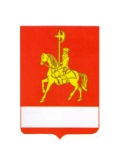 АДМИНИСТРАЦИЯ КАРАТУЗСКОГО РАЙОНАПОСТАНОВЛЕНИЕ07.12.2021                   	               с. Каратузское                    	          № 980-пО внесении изменений в постановление администрации Каратузского района от 12.11.2021 № 920-п «Об утверждении Порядка обеспечения бесплатным набором продуктов питания обучающихся муниципальных общеобразовательных  организаций (учреждений) Каратузского района в период освоения ими образовательных программ с применением электронного обучения и дистанционных образовательных технологий»В соответствии с Законом РФ от 29.12.2012 № 273-ФЗ «Об образовании в Российской Федерации»,  Законами Красноярского края от 02.11.2000 № 12-961 «О защите прав ребенка»,  от 27.12.2005 № 17-4377 «О наделении органов местного самоуправления муниципальных районов и городских округов края государственными полномочиями по обеспечению питанием детей, обучающихся в муниципальных и негосударственных образовательных учреждениях, реализующих основные общеобразовательные программы, без взимания платы», ПОСТАНОВЛЯЮ:1. Внести в постановление администрации Каратузского района от 12.11.2021 № 920-п «Об утверждении Порядка  обеспечения бесплатным набором продуктов питания обучающихся муниципальных общеобразовательных  организаций (учреждений) Каратузского района в период освоения ими образовательных программ с применением электронного обучения и дистанционных образовательных технологий» (далее – Порядок) следующие изменения.1.1. Абзац первый пункта 4 Порядка изложить в следующей редакции:«4. Стоимость набора продуктов питания для обеспечения питанием обучающихся определена исходя из расчета стоимости продуктов питания на одного обучающегося в течение учебного года на сумму в день 58 рублей 70 копеек, определяемую в соответствии с пунктом 3 статьи 14.2 Закона края № 12-961 и количества учебных дней, в течение которых освоение образовательных программ осуществлялось обучающимися с применением электронного обучения и дистанционных образовательных технологий.».1.2. Пункт 29 Порядка дополнить абзацем следующего содержания:«В соответствии с протоколом рабочей группы по рассмотрению списка детей, получающих горячее питание руководитель МОО представляет в муниципальное специализированное бюджетное учреждение по ведению бухгалтерского учета «Районная централизованная бухгалтерия» (МСБУ «РЦБ») согласованный с Управлением образования приказ об утверждении списков обучающихся, которым предоставляются наборы продуктов питания, заключенный контракт и все первичные документы по набору продуктов питания в течение двух дней со дня заключения контракта и со дня подписания приказа (при отсутствии возможности представить оригиналы документов – направить скан-копию документов, после этого обеспечить предоставление оригиналов)». 2. Контроль за исполнением настоящего постановления возложить на       А.А. Савина, заместителя главы района по социальным и общественно-политическим вопросам.3. Постановление вступает в силу с 01.01.2022 г., но не ранее дня, следующего за днем его официального опубликования в периодическом печатном издании Вести муниципального образования «Каратузский район».И.о. главы района                                                                             Е.С.Мигла